06.06.2022 День единых действий. День русского языка1.Презентация «День русского языка. Пушкинский день»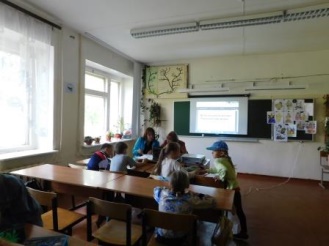 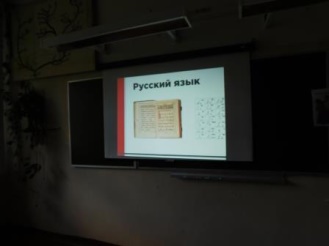 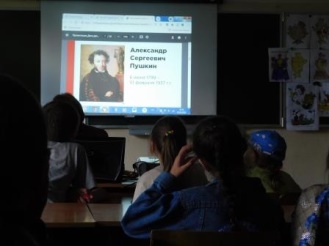 2. Спортивная игровая программа «По сказочным дорожкам»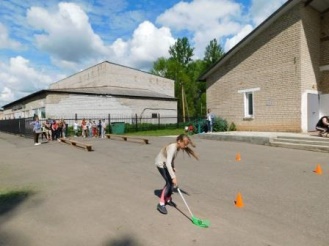 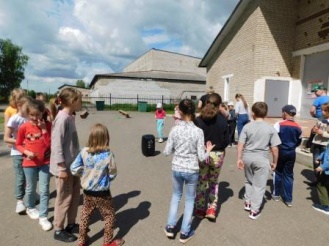 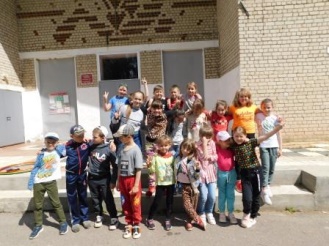 4.Час чтения «В уютной стране сказок»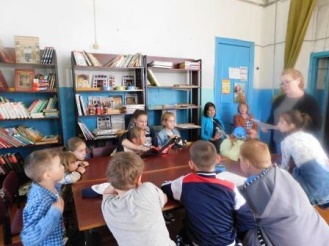 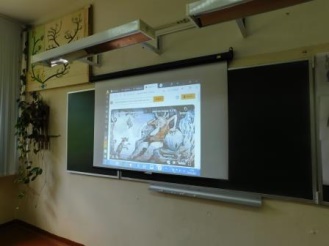 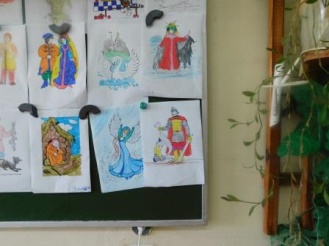 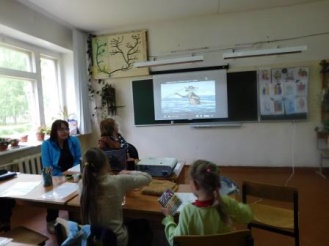 5.Вручение дипломов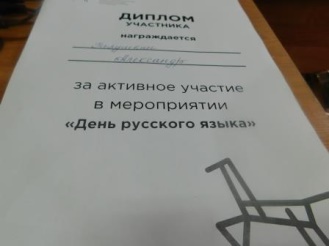 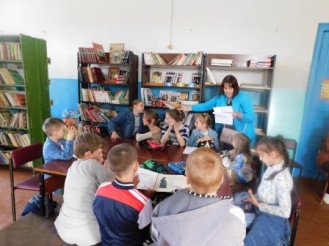 6.Чаепитие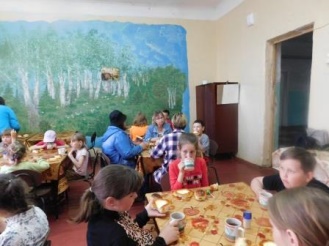 